Process Analysis Assignment 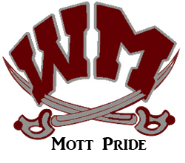 At this point, you’ve learned about the elements included in process writing.  Now, it’s your turn to demonstrate this type of writing.    Using process writing, create an illustrated instructional pamphlet to help next year's incoming freshmen navigate Warren Mott with success.  Think back to your first days of high school.  What was your experience like?  What were your concerns?  What information would have been helpful to know?  Keep your readers’ needs in mind.  Consider all facets of student life.  Examples of some of the items you could include are: transportation, lunch, textbooks, courses, building layout,  lockers, sports, and clubs, etc..  You may include some of these, all of these, or create your own ideas.  Your pamphlet will be evaluated using the following criteria:Clarity of instructions – Information is clearly written and important details are included  Structure– Information is grouped or sequenced in a logical order. Brief introductory and concluding statements are included.  Use of appropriate transitional words – Ideas are linked by using appropriate transitional words and phrasesTone – Tone is appropriate and consistent throughoutMechanics -  Pamphlet is free from errors in spelling, grammar, and punctuation.The pamphlets are due no later than Monday, February 23  This is an assessment grade worth 35 points.    